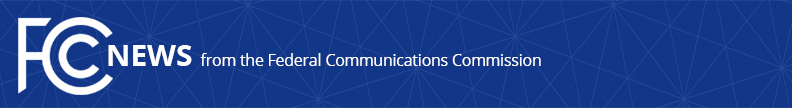 Media Contact:Austin BonnerAustin.Bonner@fcc.govFor Immediate ReleaseSTATEMENT OF FCC COMMISSIONER GEOFFREY STARKS ON PRESIDENT BIDEN’S COMPETITION EXECUTIVE ORDERWASHINGTON, July 9, 2021— This afternoon, President Biden signed an Executive Order on Promoting Competition in the American Economy.  In response, FCC Commissioner Geoffrey Starks issued the following statement: “Every American should have high-quality, affordable broadband.  Today’s Executive Order spotlights the values that should drive our work toward that goal: affordability, fairness, competition, innovation, and consumer choice.  The tens of millions of Americans without reliable internet access are counting on us—at the FCC and across the federal government—to fight for a more vibrant and inclusive broadband marketplace.  I applaud President Biden’s sustained focus on these important issues.” ###Office of Commissioner Geoffrey Starks: (202) 418-2500 ASL Videophone: (844) 432-2275 TTY: (888) 835-5322 Twitter: @GeoffreyStarks www.fcc.gov/about/leadership/geoffrey-starks This is an unofficial announcement of Commission action. Release of the full text of a Commission order constitutes official action. See MCI v. FCC, 515 F.2d 385 (D.C. Cir. 1974).